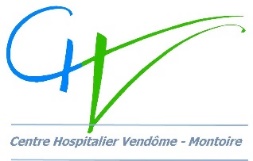 Le Centre Hospitalier de Vendôme-MontoirerecrutePour 7 EHPAD de la région nord 41A temps complet  (32h30 hebdomadaires)Diplôme d’Etat d’Infirmier exigé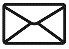 